Департамент  здравоохранения города Москвы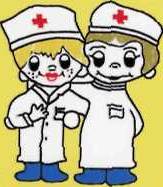 Государственное бюджетное образовательное учреждениесреднего профессионального образования города Москвы«Медицинский колледж № 2 Департамента здравоохранения города Москвы»РАБОЧАЯ ПРОГРАММА  «РУССКИЙ ЯЗЫК И КУЛЬТУРА РЕЧИ»_(наименование дисциплины)Сестринское дело 34.02.01(код и наименование специальности, специальностей, группы специальностей)про программе базовой подготовкиформа обучения очная  (уровень среднего профессионального образования)МОСКВА2015 СОДЕРЖАНИЕ1. ПаСПОРТ РАБОЧЕЙ ПРОГРАММЫ УЧЕБНОЙ ДИСЦИПЛИНЫ«РУССКИЙ ЯЗЫК И КУЛЬТУРА РЕЧИ»Область применения программыРабочая программа учебной дисциплины является частью программы подготовки специалистов среднего звена (ППССЗ) в соответствии с рабочим учебным планом по специальности СПО 34.02.01 «Сестринское дело».1.2. Место дисциплины в структуре основной профессиональной образовательной программы: дисциплина  общепрофессионального цикла.Цели и задачи учебной дисциплины – требования к результатам освоения учебной дисциплины:Закрепить и углубить знания, развить умения обучающихся по фонетике и графике, лексике и фразеологии, грамматике и правописанию, культуре речи;Совершенствовать орфографическую и пунктуационную грамотность студентов, а также расширить знания по культуре речи;Закрепить и расширить знания обучающихся о функциональных стилях речи, совершенствуя методы общения среднего медицинского работника;Способствовать развитию речи и мышления обучающихся на межпредметной основе.		В результате освоения учебной дисциплины обучающийся должен 			уметь:строить свою речь в соответствии с  нормами русского литературного языка;создавать  устные и письменные тексты различных типов и жанров;устранять ошибки и недочеты в своей устной и письменной речи;грамотно оформлять медицинскую документацию;пользоваться справочниками,   словарями  русского языка;использовать профессиональную лексику.         знать:нормы русского литературного языка;правила продуцирования текстов разных жанров.1.4. Количество часов на освоение программы дисциплины:Максимальная учебная нагрузка обучающегося  78 час, в том числе:- обязательная аудиторная учебная нагрузка обучающегося 52 часов; - самостоятельная работа обучающегося 26 часов.2. СТРУКТУРА И СОДЕРЖАНИЕ УЧЕБНОЙ ДИСЦИПЛИНЫ2.1. Объем учебной дисциплины и виды учебной работы2.2. Тематический план и содержание учебной дисциплины«Русский язык и культура речи»Для характеристики уровня освоения учебного материала используются следующие обозначения:1. – ознакомительный (узнавание ранее изученных объектов, свойств); 2. – репродуктивный (выполнение деятельности по образцу, инструкции или под руководством);3. – продуктивный (планирование и самостоятельное выполнение деятельности, решение проблемных задач).3. УСЛОВИЯ РЕАЛИЗАЦИИ ПРОГРАММЫ ДИСЦИПЛИНЫ3.1 Требования к минимальному материально-техническому обеспечению Реализация программы дисциплины требует наличия учебного кабинета русского языка или кабинета, оборудованного ТСО.Оборудование учебного кабинетаУчебно-программная документация: примерная учебная программа, рабочая учебная программа, календарно-тематический план.Методические материалы: учебно-методические комплексы, справочники, словари, обучающие и контролирующие  программы, учебно-методические рекомендации для студентов по самостоятельной работе, контрольно-оценочные средства.Технические средства обучения: компьютерное и мультимедийное оборудование, видео-аудиовизуальные средства обучения.3.2 Информационное обеспечение обученияПеречень рекомендуемых учебных изданий, Интернет-ресурсов, дополнительной литературы.Основные источники:1. Введенская Л.А., Черкасова М.Н.  Русский язык и культура речи. / Введенская Л.А. – Ростов–на–Дону.: Феникс, 2005.2. Власенков А.И., Рыбченкова Л.М. Русский язык: Грамматика, текст. Стили речи. Учебное пособие для 10 – 11 кл.. –  М.: Просвещение – 2005. 3. Греков В.Ф., Крючков С.Е., Чешко Л.А.. Русский язык в 10 – 11 классах. –  М.: Просвещение – 2010.4. Головин Б.Н. Основы культуры речи. – М., 1988.5. Голуб И.Б. Стилистика современного русского языка. – М., 1976.6. Голуб И.Б., Розенталь Д.Э. Секреты хорошей речи. – М., 1993.7. Горбачевич К.С. Нормы современного русского литературного языка. – 3-е издание. – М., 1993.8. Кожина М.Н. Стилистика русского языка. – М., 1980.9. Лосева Л.М. Как строить текст. – М., 1980.10. Матвеев В.Ф. Основы медицинской этики и деонтологии. – М.: Медицина, 1989.11. Магазаник Н.А. Искусство общения с больными. – М.: Медицина, 1991.12. Пахнова Т.М. Готовимся к устным и письменным экзаменам по русскому языку. 9 – 11 кл. – М.: Просвещение, 2002.13. Розенталь Д.Э. Справочник по правописанию и литературной правке. – М., 1985.14. Розенталь Д.Э. Сборник упражнений для школьников старших классов и поступающих в ВУЗы. – М.: Дрофа, 2001.15. Розенталь Д.Э. А как лучше сказать? – М., 1988.16. Скворцов Л.И. Правильно ли мы говорим по-русски? – М., 1980.17. Скворцов Л.И. Экология слова, или поговорим о культуре русской речи. – М., 1996.Дополнительные источники:1. Жуков В.П., Жуков А.В. Школьный фразеологический словарь русского языка. – М., 1994.2. Ожегов С.И Словарь русского языка. /  С.И. Ожегов. –  М.: «АТЕМП», 2004. – 944с.3. Резниченко И.Л. Словарь ударений русского языка / И.Л. Резниченко. – М. : АСТ – ПРЕСС КНИГА, 2008. –  944 с.4. Розенталь Д.Э.Справочник по орфографии  и пунктуации. / Д.Э. Розенталь. – М.: Айрис-пресс, 2008. – 832 с.  5. Большой словарь иностранных слов / сост. А.Ю. Московик. – М.: ЗАО Центрполиграф, 2007. – 816 с.6. Соловьев Н.В. Словарь правильной русской речи / Н.В. Соловьев. – М. : АСТ: Астрель, 2008. – 847 с.6. Власенков А.И. Русский язык: Грамматика. Текст. Стили речи: учебное пособие / А.И. Власенков, Л.М. Рыбченкова.  М.: Просвещение, 2006. – 350с.Информационные электронные ресурсы: интернет, обучающие и контролирующие программы1. portal@gramota.ru2. http://www.slovari.gramota.ru3. http://www.slovari.ru4. www.yamal.org//ook5. www.stihi-rus.rus/pravila.htm6. www.philol.msu,ru/rus/galya-1/4.КОНТРОЛЬ И ОЦЕНКА РЕЗУЛЬТАТОВ ОСВОЕНИЯ  УЧЕБНОЙ  ДИСЦИПЛИНЫКонтроль и оценка результатов освоения дисциплины осуществляется преподавателем в процессе проведения практических занятий с использованием тестовых заданий, терминологических и словарных диктантов, а также выполнения индивидуальных заданий, подготовки  докладов, сообщений, мультимедийных презентаций,  групповых проектных работ.ОДОБРЕНАЦикловой комиссиейРазработана на основе Федерального государственного образовательного стандарта по специальности среднего профессионального образованияСестринское дело 34.02.01(код, наименование профессии/ специальности)(наименование комиссии)Протокол №___от «___» _________2015г.Разработана на основе Федерального государственного образовательного стандарта по специальности среднего профессионального образованияСестринское дело 34.02.01(код, наименование профессии/ специальности)Председатель ЦККузнецова С.А.____________Заведующая научно-методическим отделомВолкова М.М.__________Разработчик:Кирюнова Ю.О.преподаватель ГБОУ СПО «МК №2» Рецензент:Кузнецова С.А. к.б.н., преподаватель высшей квалификационной категории ГБОУ СПО «МК №2»Гордиенко О.В. к.п.н., доцент кафедры методики преподавания русского языка ГБОУ ВПО «Московского педагогического государственного университета»1. ПАСПОРТ РАБОЧЕЙ ПРОГРАММЫ УЧЕБНОЙДИСЦИПЛИНЫ2. СТРУКТУРА И СОДЕРЖАНИЕ УЧЕБНОЙ ДИСЦИПЛИНЫ3. УСЛОВИЯ РЕАЛИЗАЦИИ РАБОЧЕЙ ПРОГРАММЫ УЧЕБНОЙ ДИСЦИПЛИНЫ4. КОНТРОЛЬ И ОЦЕНКА РЕЗУЛЬТАТОВ ОСВОЕНИЯ УЧЕБНОЙ ДИСЦИПЛИНЫстр.1. ПАСПОРТ РАБОЧЕЙ ПРОГРАММЫ УЧЕБНОЙДИСЦИПЛИНЫ2. СТРУКТУРА И СОДЕРЖАНИЕ УЧЕБНОЙ ДИСЦИПЛИНЫ3. УСЛОВИЯ РЕАЛИЗАЦИИ РАБОЧЕЙ ПРОГРАММЫ УЧЕБНОЙ ДИСЦИПЛИНЫ4. КОНТРОЛЬ И ОЦЕНКА РЕЗУЛЬТАТОВ ОСВОЕНИЯ УЧЕБНОЙ ДИСЦИПЛИНЫ461518вид учебной работыОбъем часоввид учебной работыв учебном плане МК №2Максимальная учебная нагрузка (всего)78Обязательная аудиторная учебная нагрузка (всего) 52в том числе:практические занятия52Самостоятельная работа обучающегося (всего)26в том числе:групповая проектная работа3подготовка сообщений, докладов3работа со словарями и справочниками5составление схем и таблиц3подготовка публичного выступления1оформление документов3выполнение упражнений6написание конспектов, рецензий, аннотаций2Итоговая аттестация в форме дифференцированного зачета. Итоговая аттестация в форме дифференцированного зачета. Наименование разделов и темСодержание учебного материала, практические занятия, самостоятельная работа обучающихсяОбъем часовУровень освоения1234Раздел 1.Культура речи. Нормы русского литературного языка.48Тема 1.1 Понятие культуры речи. Нормативный аспект культуры речи.Практическое занятие.Понятие культуры речи. Язык и речь. Литературный язык: устная и письменная разновидности. Нормативный аспект культуры речи. Языковая норма, виды норм, колебания норм. Специфика устной и письменной речи. Понятие культуры речи и речевого этикета.4223Тема 1.1 Понятие культуры речи. Нормативный аспект культуры речи.Самостоятельная  работа обучающихся:составить небольшой текст о значении  речи в профессии медицинского работника.1Тема 1.2.Орфоэпические и акцентологические нормы русского литературного языка.Практическое занятие.Орфоэпические нормы русского литературного языка. Фонетика и орфоэпия. Основные фонетические единицы. Нормы произношения гласных и согласных звуков.Акцентологические нормы русского литературного языка. Особенности русского ударения. Особенности ударения в медицинской терминологии. Интонация как средство языковой выразительности. Выстраивание собственной речи в соответствии с орфоэпическими и акцентологическими нормами русского литературного языка. Устранение орфоэпических, акцентологических ошибок и неточностей в своей устной речи.62223Тема 1.2.Орфоэпические и акцентологические нормы русского литературного языка.Самостоятельная  работа обучающихся:работа с учебником, выполнение тренировочных упражнений;записать в тетради медицинские термины, имеющие два варианта ударения.2Тема 1.3.Орфографические нормы русского литературного языка.Практическое занятие.Орфографические нормы русского литературного языка.Принципы русской орфографии. Графические нормы, позиционный принцип русской графики. Правописание терминов и слов, применяемых в медицинской практике. Выстраивание собственной  письменной речи в соответствии с орфографическими нормами русского литературного языка. Устранение орфографических ошибок  в своей письменной речи и в медицинской документации.62223Тема 1.3.Орфографические нормы русского литературного языка.Самостоятельная  работа обучающихся:работа с учебными текстами;сгруппировать медицинские термины  по видам орфограмм;составление словаря «Мой медицинский словарик»;в медицинских текстах найти графические ошибки, исправить их.2Тема 1.4.Пунктуационные и синтаксические нормы русского литературного языка.Практическое занятие.Пунктуационные нормы русского литературного языка. Принципы  русской  пунктуации. Пунктуационные и синтаксические  нормы. Основные правила употребления знаков препинания. Синтаксические нормы русского литературного языка. Употребление синонимических конструкций для выражения основных смысловых отношений. Стилистическая  окраска синтаксических средств. Выстраивание собственной   речи в соответствии с пунктуационными и синтаксическими нормами  русского литературного языка. Устранение пунктуационных ошибок в своей  письменной речи и в медицинской документации.62223Тема 1.4.Пунктуационные и синтаксические нормы русского литературного языка.Самостоятельная работа обучающихся:составление обобщающей таблицы «знаки препинания  при обращениях»;расстановка знаков препинания в тексте №1;в предложенных текстах найти орфографические и пунктуационные ошибки, исправить их;составление (или подбор) текстов на медицинскую тему, включающих наиболее сложные правила постановки знаков препинания;исправление ошибок в тексте №2.3Тема 1.5.Морфологические и словообразовательные нормы русского литературного языка.Практическое занятие.Морфологические нормы русского литературного языка. Колебания норм, вариантность в форме слова. Грамматические категории и способы их выражения в современном русском языке. Словообразовательные нормы русского литературного языка. Морфемика. Аббревиатуры, используемые в медицинской практике. Словообразовательные нормы. Типы словообразовательных ошибок. Словообразование в названиях болезней, лекарственных средств. Выстраивание собственной   речи в соответствии с морфологическими  и  словообразовательными нормами  русского литературного языка. Устранение морфологических  и словообразовательных  ошибок и неточностей в своей речи.62223Тема 1.5.Морфологические и словообразовательные нормы русского литературного языка.Самостоятельная работа обучающихся:подготовка сообщения  об основных способах образования слов в русском языке;расшифровать медицинские аббревиатуры.3Тема 1.6.Лексические нормы русского литературного языка. Фразеология. Лексикография.Практическое занятие.Лексические нормы русского литературного языка. Лексика. Стилистически окрашенная лексика. Медицинские термины. Устранение в речи медицинских жаргонизмов.Причины нарушений лексических норм: смешение паронимов, плеоназм, тавтология, анахронизм и др. Фразеология. Фразеологические нормы.  Основные типы ошибок в употреблении фразеологизмов. Медицинские фразеологизмы. Использование  профессиональной медицинской лексики, терминологии и фразеологии в соответствии с лексическими и фразеологическими нормами. Устранение лексических и фразеологических ошибок и неточностей в своей речи. Лексикография. Основные типы словарей. Словари медицинских терминов. Использование справочников, словарей русского языка в профессиональной деятельности. Контрольная работа. 62223Тема 1.6.Лексические нормы русского литературного языка. Фразеология. Лексикография.Самостоятельная работа обучающихся:подготовка мультимедийной презентации на тему: «Выдающиеся филологи – врачи »;составление профессиональных текстов с использованием предложенной лексики;работа со словарем медицинских терминов;объяснение значения медицинских фразеологизмов.3Раздел 2.Правила продуцирования текстов разных жанров с учетом особенностей функциональных стилей речи.30Тема 2.1.Особенности научного стиля речи.Практическое занятие.Научный стиль речи. Функциональные стили языка. Сфера применения, цели и задачи, содержание речи, языковые средства, жанры. Правила написания конспекта, аннотации, рецензии, реферата. Создание текстов различных  типов и жанров научного стиля. Использование профессиональной медицинской лексики в текстах научного стиля. Структура и оформление студенческих работ. Структура и оформление студенческих работ.4223Тема 2.1.Особенности научного стиля речи.Самостоятельная  работа обучающихся:составление сложного плана научной статьи  из профессиональных журналов «Сестринское дело», «Медицинская сестра»;подготовка индивидуальных сообщений  о стилях речи и их особенностях;создание текстов разных жанров научного стиля (аннотация, конспект, реферат и др.);написать рецензию на медицинскую статью из профессионального журнала.3Тема 2.2.Особенности официально-делового стиля речи. Практическое занятие.Официально-деловой стиль речи. Сфера применения, цели и задачи, содержание речи, языковые средства, жанры. Создание текстов различных  типов и жанров  официально-делового стиля. Оформление медицинской документации в соответствии с нормами  русского литературного языка. Использование  профессиональной лексики в текстах официально-делового стиля.4223Тема 2.2.Особенности официально-делового стиля речи.Самостоятельная  работа обучающихся: составление деловых документов (резюме, заявление, доверенность, инструкция и др.);заполнение медицинских документов;подготовка групповых проектных работ на предложенные темы.3Тема 2.3.Особенности публицистического стиля речи.Практическое занятие.Публицистический стиль речи. Сфера применения, цели и задачи, содержание речи, языковые средства, жанры. Этика публичного выступления. Создание  устных текстов различных  типов и жанров  публицистического  стиля. 4223Тема 2.3.Особенности публицистического стиля речи.Самостоятельная  работа обучающихся:подготовка небольшого выступления перед студенческой аудиторией на тему здорового образа жизни;написание заметки о жизни известного врача;подготовка групповых проектных работ на предложенные темы.3Тема 2.4.Особенности разговорного стиля речи.Практическое занятие.Разговорный стиль речи. Сфера применения, цели и задачи, содержание речи, языковые средства, жанры. Особенности речевого этикета при общении с пациентом. Создание текстов различных  типов и жанров разговорного стиля. Использование профессиональной  лексики в соответствии с ситуацией общения. Дифференцированный зачет.62223Тема 2.4.Особенности разговорного стиля речи.Самостоятельная  работа обучающихся:составление диалога «Медсестра – пациент»;подготовка докладов о коммуникативных качествах речи на материалах текстов по специальности;подготовка групповых проектных работ на предложенные темы.3Тема 2.4.Особенности разговорного стиля речи.Всего: в т.ч. самостоятельная работа 78 Результаты обучения (освоенные умения, усвоенные знания)Формы и методы контроля и оценки результатов обучения (по итогу, т.е. содержанию зачету)В результате освоения дисциплины обучающийся должен уметь:В результате освоения дисциплины обучающийся должен уметь:- строить свою речь в соответствии с  нормами русского литературного языка;устный  контроль:  периодический,  фронтальный опрос по темам; письменный контроль: словарный диктант; проверка выполнения внеаудиторной самостоятельной работы.- создавать  устные и письменные тексты различных типов и жанров;устный  контроль: фронтальный опрос по темам; письменный контроль: тестовый контроль по отдельным темам, взаимоконтроль при работе в парах.- устранять ошибки и недочеты в своей устной и письменной речи;письменный контроль:  анализ текста,  терминологический диктант.- грамотно оформлять медицинскую документацию;письменный контроль: составление документов.- пользоваться справочниками, словарями русского языка;индивидуальный и групповой контроль, письменный контроль: словарный и терминологический диктанты.- использовать профессиональную лексику.устный фронтальный контроль; письменный контроль: проверка выполнения внеаудиторной самостоятельной работы, тестовые задания.В результате освоения дисциплины обучающийся должен знать:В результате освоения дисциплины обучающийся должен знать:- нормы русского литературного языка;Дифференцированный зачет.- правила продуцирования текстов разных жанров.Дифференцированный зачет.